Ne yapılacak tatbikat kapsamında, vatandaşlar hangi mecralardan ne tür uyarılar görecek ve vatandaşın tatbikata doğrudan katılımı gibi bir durum var mı..?Vatandaşlarımıza tatbikat anında tatbikatın başladığını duyurmak, öncesinde ise bilgilendirmek amacıyla AFAD Başkanlığınca;1. Tatbikattan önce Haber Alma ve Yayma (HAY)  Sisteminden bilgilendirme SMS’i gönderilecek. 2. Tatbikat saatinde ise Haber Alma ve Yayma Sistemi üzerinden Hayati Uyarı Bildirimi (CMAS) sesli olarak cep telefonlarına gelecek uyarı sesi ile birlikte gönderilecek.Hayati Uyarı Bildirimi (Türkçe): AFAD Tatbikat bilgilendirmesidir. Şu anda tüm ülkede Deprem Anı, Çök-Kapan-Tutun Tatbikatı yapılmaktadır.Hayati Uyarı Bildirimi (İngilizce): This is an AFAD earthquake drill announcement. At the moment drop-cover-hold on drill of moment of earthquake is being carried out all over the country.3. Tatbikat anında yapılacak diğer sesli bildirimler: a. Belediyelerin anons sistemleri ve merkezi ezan sistemine bağlı camilerimizden sesli bildirim yapılacak.b. TRT radyo yayınlarında, tatbikata ait bilgilendirme anonsu otomatik olacak şekilde yayınlanacak.Sesli Anons İçeriği: AFAD Tatbikat bilgilendirmesidir. Şu anda tüm ülkede Deprem Anı, Çök-Kapan-Tutun Tatbikatı yapılmaktadır.4. TRT’ye ait televizyon kanallarında otomatik olacak şekilde; diğer özel televizyon kanallarında ise yönlendirme ile görsel tatbikat uyarı mesajı yayınlanacak.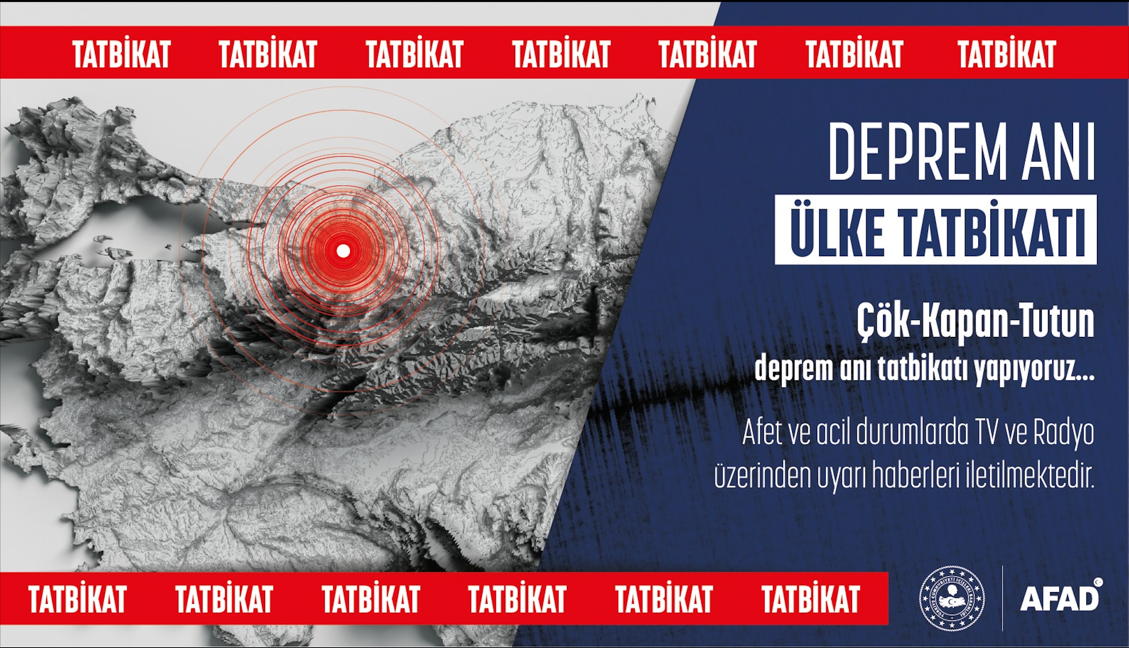 